Publicado en Madrid el 28/11/2016 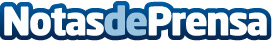 Mailrelay, la herramienta de email marketing española con más integracionesSe trata de una solución al problema de elegir una herramienta de email marketing y, de repente, darse cuenta de que no se puede integrar con los diferentes plugins de nuestro sitio.Datos de contacto:Mailrelay.comNota de prensa publicada en: https://www.notasdeprensa.es/mailrelay-la-herramienta-de-email-marketing Categorias: Marketing Emprendedores E-Commerce Innovación Tecnológica http://www.notasdeprensa.es